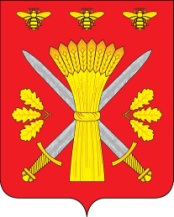 РОССИЙСКАЯ ФЕДЕРАЦИЯОРЛОВСКАЯ ОБЛАСТЬ  ТРОСНЯНСКИЙ  РАЙОНННЫЙ СОВЕТ НАРОДНЫХ ДЕПУТАТОВ			                                  РЕШЕНИЕ	от   11 февраля   2021 г.                                                                                        №297            с.Тросна                                    Принято на сорок третьем заседании   районного                                    Совета народных  депутатов  пятого созыва  О структуре администрацииТроснянского районаВ целях повышения эффективности деятельности администрации Троснянского района и на основании Федерального закона  от 06.10.2003г. «Об общих принципах организации местного самоуправления в Российской Федерации», Федерального закона  от 02.03.2007г. №25-ФЗ «О муниципальной службе в Российской Федерации», Закона Орловской области от 09.01.2008г. №736-ОЗ «О муниципальной службе в Орловской области», Устава Троснянского района, Троснянский районный Совет народных депутатов РЕШИЛ:1.Внести в структуру администрации Троснянского района следующие изменения:Вывести должность:- заместителя главы администрации по социальным вопросам, начальника отдела организационно-правовой работы и делопроизводства;Ввести должность:- заместителя главы администрации по социальным вопросам; 2. Утвердить структуру администрации Троснянского района согласно приложению.3.Признать утратившим силу решение районного Совета народных депутатов от 22 марта 2017г. №46 «О структуре администрации Троснянского района».4.Настоящее решение вступает в силу со дня официального обнародования.Председатель районного Совета народных депутатов                                     В.И. Миронов           Глава района                                    А.И.  Насонов